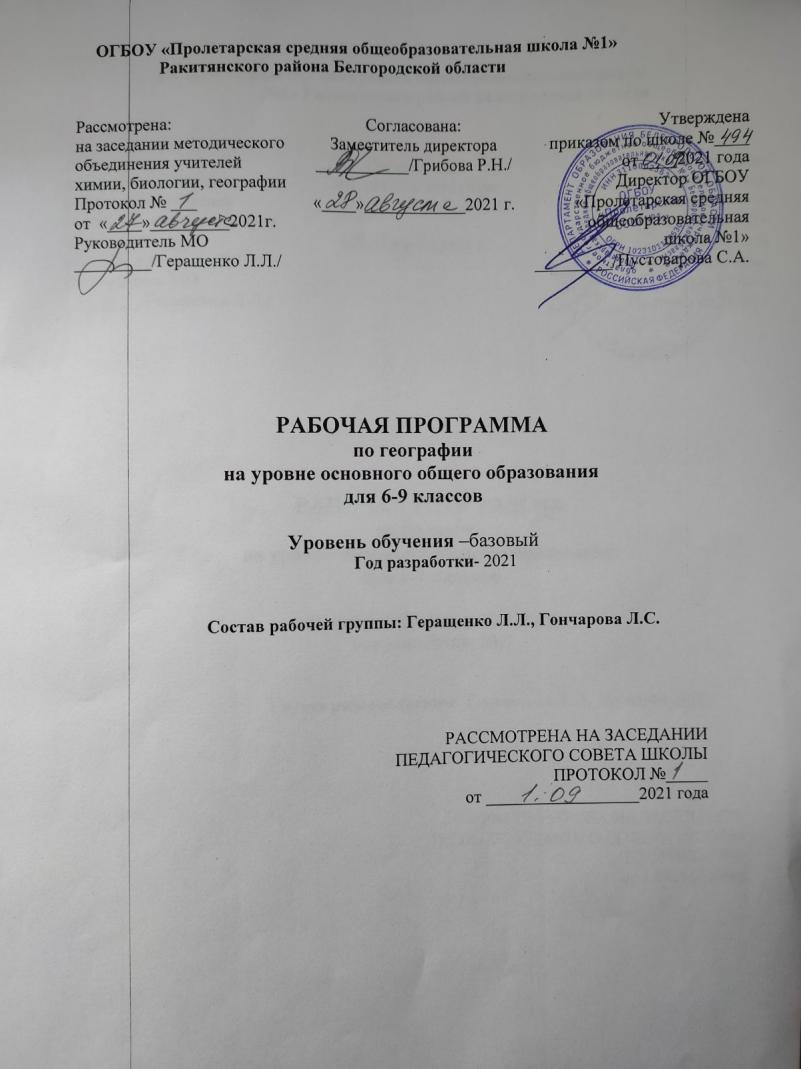 Планируемые результаты освоения учебного предметаЛичностные, метапредметные и предметные результаты обучения курсаЛичностными результатами обучения географии является формирование всесторонне образованной, инициативной и успешной личности, обладающей системой современных мировоззренческих взглядов, ценностных ориентаций, идейно-нравственных, культурных, гуманистических и эстетических принципов и норм поведения.Изучение географии в основной школе обуславливает достижение следующих результатов личностного развития:воспитание патриотизма, уважения к Отечеству; осознание своей этнической принадлежности, знание истории, языка, культуры своего народа, своего края, основ культурного наследия народов России и человечества; усвоение гуманистических, демократических и традиционных ценностей многонационального российского общества; воспитание чувства ответственности и долга перед Родиной;формирование ответственного отношения к учению, готовности и способности, обучающихся к саморазвитию и самообразованию, осознанному выбору и построению дальнейшей индивидуальной траектории образования, с учетом устойчивых познавательных интересов, развития опыта участия в социально значимом труде;формирование целостного мировоззрения, соответствующего современному уровню развития науки и общества;формирование осознанного, уважительного и доброжелательного отношения к другому человеку, его мнению, мировоззрению, культуре, языку, вере, гражданской позиции; готовности и способности вести диалог с другими людьми и достигать в нем взаимопонимания;формирование коммуникативной компетентности в общении и сотрудничестве со сверстниками, детьми старшего и младшего возраста, взрослыми в процессе образовательной, общественно-полезной, учебно-исследовательской, творческой и других видов деятельности;формирование основ экологической культуры.Метапредметными результатами освоения основной образовательной программы основного общего образования являются:умение самостоятельно определять цели своего обучения, ставить и формулировать для себя новые задачи в учебной и познавательной деятельности, развивать мотивыинтересы своей познавательной деятельности;умение самостоятельно планировать пути достижения целей, осознанно выбирать наиболее эффективные способы решения учебных и познавательных задач;умение соотносить свои действия с планируемыми результатами, осуществлять контроль своей деятельности в процессе достижения результата, определять способы действий в рамках предложенных условий и требований, корректировать свои действия в соответствии с изменяющейся ситуацией;умение оценивать правильность выполнения учебной задачи, собственные возможности ее решения;владение основами самоконтроля, самооценки, принятия решений и осуществления осознанного выбора в учебной и познавательной деятельности;умение определять понятия, создавать обобщения, устанавливать аналогии, классифицировать, устанавливать причинно-следственные связи, строить логическое рассуждение, умозаключение и делать выводы;умение создавать, применять и преобразовывать знаки и символы, модели и схемы для решения учебных и познавательных задач;смысловое чтение;умение организовывать учебное сотрудничество и совместную деятельность с учителем и сверстниками; работать индивидуально и в группе; формулировать, аргументировать и отстаивать свое мнение;владение устной и письменной речью, монологической контекстной речью; планирование и регуляция своей деятельности;формированиеи развитие компетентности в области использования информационно-коммуникативных технологий;формирование и развитие экологического мышления.Предметными результатами освоения основной образовательной программы по географии являются:понимание роли и места географической науки в системе научных дисциплин, ее роли в решении современных практических задач человечества и глобальных проблемформирование представления о современной географической научной картине мира и владение основами научных географических знаний;умение работать с разными источниками географической информации;умение выделять, описывать и объяснять существенные признаки географических объектов и явлений;овладение основами картографической грамотности;овладение элементарными практическими умениями применять приборы и инструменты для определения количественных и качественных характеристик компонентов географической среды;формирование умений и навыков применять географические знания в повседневной жизни для объяснения и оценки разнообразных явлений и процессов, самостоятельного оценивания уровня безопасности окружающей среды, адаптации к условиям проживания на определенной территории, соблюдения мер безопасности в случае природных стихийных бедствий и техногенных катастроф;умение вести наблюдения за объектами, процессами и явлениями географической среды, их изменениями в результате природных и антропогенных воздействий, оценивать их последствия.Содержание учебного предмета Начальный курс географии (6 класс)Раздел "Введение. Географическое познание нашей планеты» (6 часов)География в античное время. Развитие картографии. Картографический метод. Расширение географического кругозора в Средние века. Открытия викингов. Торговыепути в Азию. Географические достижения в Китае и на арабском востоке. Три пути в Индию.Первое кругосветное плавание.Продолжение эпохи Великих географических открытий. Первые научные экспедиции.Экспедиционный метод в географии.Исследование полярных областей Земли. Изучение Мирового океана. Космическое землеведение.Раздел «Изображение земной поверхности" (12 часов)Тема "План местности"Различные способы изображения местности. Дистанционный метод изучения Земли.Ориентиры и ориентирование на местности с помощью компаса. Определение расстояний на местности различными способами.Масштаб топографического плана и карты. Условные знаки плана и карты. Главная точкам условного знака. Инструментальная и глазомерная, полярная и маршрутная съемка местности.Абсолютная высота точек земной поверхности. Способы показа рельефа на топографических картах. Горизонтали и бергштрихи. Чтение карты Большого Соловецкого острова.Разнообразие планов (план города, туристические планы, военные и исторические, автомобильные и транспортные планы).Тема «Глобус и географическая карта - модели земной поверхности»Глобус - модель Земли. Масштаб и градусная сеть глобуса. Географические координаты, их обозначение на глобусе. Способы определения расстояний по глобусу. Способы изображения рельефа на глобусе. Шкала высот и глубин.Географические карты, их масштаб. Линии градусной сетки на картах. Географические карты как источник информации. Значение карт в деятельности человека. Географические атласы. Аэрофотоснимки, снимки Земли из космоса.Раздел «Геосферы Земли» (15 часов)Тема «Литосфера»Минералы и их свойства. Разрушение и изменение горных пород и минералов под действием внешних процессов. Виды выветривания. Деятельность ветра, воды, льда и человека, преобразующая земную поверхность.Формирование рельефа земной поверхности как результат действия внутренних и внешних сил. Равнины и горы, их различия по высоте.Рельеф дна Мирового океана. Формы рельефа своей местности.Тема «Атмосфера»Нагревание земной поверхности и воздуха. Температура воздуха. Особенности суточного хода температуры воздуха в зависимости от высоты солнца над горизонтом.Атмосферное давление, его измерение и изменение с высотой.Ветер и причины его образования. Направление и скорость ветра. Бризы, муссоны. Роза ветров.Влажность воздуха. Туман. Облака. Атмосферные осадки, их виды. Измерение осадков.Климат. Причины разнообразия климата на Земле. Климатические показатели.Тема «Гидросфера»Соленость и температура вод Мирового океана. Динамика вод: ветровые волны, цунами, течения, приливы и отливы.Река. Речная долина и ее части. Питание и режим рек. Озера, происхождение озерных котловин. Питание озер. Многолетняя мерзлота. Подземные воды, их происхождение, условия залегания и использование. Болота.Тема «Биосфера и почвенный покров»Биологический круговорот веществ. Почва и ее образование. Плодородие почв.Почвенные организмы. В.В. Докучаев. Рождение науки о почвах.Тема «Географическая оболочка Земли»Круговорот вещества на Земле. Природно-территориальный комплекс. Географическая оболочка Земли. Состав и строение географической оболочки. Человек как часть географической оболочки. Происхождение и расселение человека на Земле. Расовый состав населения Земли.Материки, океаны, народы и страны (7 класс)Введение (2 часа)Какую географию изучают в 7 классе. Источники географической информации, их разнообразие. Географическая карта — особый источник географических знаний. Многообразие географических карт. Способы картографического изображения. Составление перечня источников географической информации. Группировка карт учебника и атласа по разным признакам. Геогра-фические описания, комплексные характеристики.Раздел «Современный облик планеты Земля» (4 часа)Тема «Геологическая история Земли»Происхождение материков и впадин океанов. Соотношение суши и океана на Земле. Материки и части света. Материки Старого и Нового света. Понятие «географическое положение», его влияние на формирование природы территории. Особенности географического положения каждого материка и океана. Определение географического положения материка, моря, своей местности.Тема «Географическая среда и человек»Понятия «географическая оболочка» и «географическая среда». Основные свойствагеографической оболочки и её закономерности. Пространственная неоднородность и её причины.Разнообразие природы Земли.Территориальные комплексы: природные, природно-антропогенные и антропогенные. Составление списка примеров различных территориальных комплексов. Пограничные области суши и океана — особые природные комплексы. Зональные и азональные природные комплексы суши и океана. Понятие «природная зона».Смена природных комплексов на равнинах суши, в горах и в океане. Выявление по картам географической зональности природы на Земле. Составление характеристики природной зоны своей местности и её изменений под влиянием деятельности людей. Понятия «широтная зональность» и «вертикальная поясность» на суше и в океане.Человечество — часть географической оболочки. Изменения географической оболочки под воздействием деятельности человека.Раздел «Население Земли» (5 часов)Тема «Освоение Земли человеком»Территории наиболее древнего освоения. Численность населения Земли. Изменение численности населения во времени. Методы определения численности населения, переписи населения. Прогнозы изменения численности населения Земли. Анализ графика изменения численности населения во времени, определение изменений в темпах роста населения мира.Тема «Рост численности населения Земли»Факторы, влияющие на рост численности населения. Рождаемость, смертность, есте-ственный прирост населения, их качественные различия и географические особенности. Влияние величины естественного прироста на средний возраст населения стран и продолжительность жизни. Решение задач на вычисление рождаемости, смертности, естественного прироста населе-ния. Миграции.Тема «Размещение людей на Земле»Показатель плотности населения. Среднемировая плотность населения. Карта плотности населения Земли. Неравномерность размещения населения мира; главные области расселения. Определение по карте плотности населения наиболее и наименее заселённые территории суши.Факторы, влияющие на размещение населения по материкам, климатическим областям, природным зонам, по удалённости от океанов. Объяснение причин, влияющих на плотность населения.Тема «Народы и религии мира»Понятие «этнос». Языковые семьи. География народов и языков. Крупнейшие этносы. Малые народы. Карта народов мира. Миграции этносов. Моделирование на контурной карте размещения крупнейших этносов и малых народов, а также путей исторических и современных миграций. Мировые и национальные религии, их география. Материальная и духовная культура как результат жизнедеятельности человека, его взаимодействия с окружающей средой.Культурно-исторические регионы мира. Памятники всемирного культурного наследия.Многообразие стран, их основные типы. Хозяйственная деятельность людей. Понятие о со-временном хозяйстве, его составе. Основные виды хозяйственной деятельности людей, их география. Показ на карте крупнейших стран мира и определение по карте основных видов хозяйственной деятельности.Тема «Городское и сельское население»Города и сельские поселения. Соотношение городского и сельского населения мира. Многообразие сельских поселений. Ведущая роль городов в хозяйственной, культурной и политической жизни людей. Функции городов. Крупные города. Городские агломерации. Опре-деление и показ на карте самых больших городов мира, деятельности людей в этих странах.Раздел «Главные особенности природы Земли» (17 часов)Тема «Литосфера и рельеф»Типы земной коры. Литосфера, её соотношение с земной корой. Планетарные формы рельефа. Плиты литосферы, их движение и взаимодействие. Срединно-океанические хребты: местоположение, размеры, происхождение.Ложе океанов. Переходные зоны между материками и океанами: континентальный шельф, склон. Сложные переходные зоны окраин Тихого океана. Глубоководные желоба, причины их формирования.Платформы и складчатые пояса. Карта строения земной коры. Чтение карты строения земной коры, космических и аэрофотоснимков с целью установления связи между строением зем-ной коры и размещением крупнейших и крупных форм рельефа. Сейсмические пояса Земли.Практическое значение знаний о строении и развитии литосферы. Выявление закономерностей распространения землетрясений и вулканизма на Земле.Равнины и горы материков, закономерности их размещения в зависимости от строения литосферы. Общие черты в строении рельефа «южных» и «северных» материков. Сравнение рельефа двух материков с выявлением причин сходства и различий. Изменения рельефа под влиянием внутренних и внешних процессов. Преобразование рельефа в результате хозяйственной деятельности, антропогенные формы рельефа.Закономерности размещения на материках месторождений полезных ископаемых. Ми-неральные ресурсы Земли, их виды и оценка. Различия в рельефе и минеральных ресурсах отдельных материков. Природные памятники литосферы материков.Тема «Климат и воды»Закономерности распределения температуры воздуха, атмосферного давления и осадков на материках. Неравномерность их распределения на земной поверхности, влияние на жизнь и деятельность человека.Климатообразующие факторы. Объяснение роли каждой группы климатообразующих факторов в формировании климатов Земли. Типы воздушных масс; условия их формирования и свойства. Зависимость свойств от особенностей земной поверхности районов формирования. Составление характеристики основных типов воздушных масс. Причины перемещения воздуш-ных масс. Крупные постоянные ветры тропосферы. Климат, его основные показатели. Климатические карты. Изотермы. Чтение климатических карт для характеристики климата тер-ритории и оценивание климатических условий для жизни человека. Анализ климатических диаграмм. Климатические пояса и области; закономерности их размещения. Особенности климатов «южных» и «северных» материков. Влияние климатических условий на размещение населения.Адаптация человека к климатическим особенностям территории, средства защиты от неблагоприятных воздействий. Особенности жизни в экстремальных климатических условиях. Оценивание климата какого-либо материка для жизни населения.Мировой океан — главная часть гидросферы. Особенности природы. Причины по-верхностных течений, их значение для природы Земли. Роль Океана в формировании климатов Земли, в хозяйственной деятельности людей. Выявление зональности в распределении водных масс, температуры и солёности вод Мирового океана.Воды суши. Общая характеристика внутренних вод континентов, зависимость их от рельефа и климата. Закономерности питания и режима вод суши. Черты сходства и различия вод материков. Описание по карте территорий с густой речной сетью, районов распространения ледников, озёр, болот. География «речных цивилизаций». Водные ресурсы материков, их размещение и качество. Сравнение и оценивание обеспеченности материков внутренними водами.Изменения вод под влиянием хозяйственной деятельности, рациональное использование вод. Природные памятники гидросферы. Обсуждение проблемы рационального использования водных ресурсов.Тема «Растительный и животный мир материков»Проявление закона географической зональности в размещении живых организмов на Земле. Зональные типы почв материков. Понятие «природная зона». Особенности растительности, почв и животного мира основных природных зон материков. Составление характеристики одной из природных зон с установлением связей между компонентами зоны. Сравнение лесных зон в пределах северных материков.Своеобразие органического мира каждого материка. Культурные растения и домашние животные. Сохранение человеком растительного и животного мира Земли. Выявление по картам антропогенных изменений природы зон. Наиболее благоприятные для жизни человека природные зоны.Тема «Самые крупные природные комплексы Земли — материки и океаны»Особенности природы и населения «южных» материков. Особенности природы и на-селения «северных» материков. Определение сходства и различий в географическом положениигрупп материков, а также в рельефе, климате и других компонентах природы. Установление природных богатств материков и составление их оценки.Океаны. Число океанов на Земле. Географическое положение каждого из океанов. Особенности природы океанов. Проявление зональности, природные пояса. Минеральные и органические ресурсы океанов, их значение и хозяйственное использование.Морской транспорт, порты и каналы. Источники загрязнения вод океанов. Экологические проблемы и пути их решения. Моделирование на контурной карте транспортной, промысловой, сырьевой, рекреационной и других функций океана.Раздел «Материки и страны» (34 часа)Тема «Африка»Определение географического положения материка и его влияния на природу. Особенности природы материка. Составление характеристики компонентов природы Африки. Составление ха-рактеристики населения материка (численность, плотность, этнический состав).Политическая карта материка и её изменения во времени. Группировка стран Африки по различным признакам. Деление континента на крупные природно-хозяйственные комплексные и историко-культурные регионы. Страны Северной Африки. Египет и Алжир. Страны Западной и Центральной Африки. Нигерия и Конго (Киншаса). Составление образного описания и характе-ристики одной из стран материка. Страны Восточной Африки. Эфиопия и Замбия.Установление отличий природы стран Восточной Африки от природы стран других регионов материка. Страны Южной Африки. ЮАР и Мадагаскар. Определение по картам основных видов хозяйственной деятельности населения стран одного из регионов.Тема «Австралия и Океания»Особенности природы материка. Причины особенностей компонентов природы материка. Оценивание природных богатств Австралии. Население. Сравнение природы и населения Австралии и Африки. Выявление причин изменений природы Австралии. Составление сравнительной характеристики природы, населения и его хозяйственной деятельности; двух регионов Австралии.Австралия — страна-материк. Океания. Состав региона. Природа и люди. Тема «Южная Америка»Особенности природы материка. Объяснение причин особенностей природных компонентов материка. Сравнение природы Южной Америки с природой Африки и Австралии. Оценивание природных богатств материка. Население континента. Составление характеристики населения, особенностей его материальной и духовной культуры.Историко-культурный регион Латинская Америка. Политическая карта Южной Америки. Группировка стран по различным признакам. Страны Востока материка. Бразилия. Аргентина. Страны Анд. Венесуэла. Перу. Чили. Составление комплексной характеристики одной из стран континента.Тема «Антарктида»Особенности природы Антарктиды. Объяснение причин особенностей природы материка. Освоение Антарктики человеком. Международный статус материка. Влияние Антарктики на природу Земли.Особенности освоения человеком «Южного» океана. Достижения географической науки в изучении южной полярной области планеты. Определение целей изучения южной полярной области Земли и составление проекта использования природных богатств материка в будущем.Тема «Северная Америка»Влияние географического положения на природу материка. Особенности природы материка. Определение закономерностей размещения на материке основных природных богатств.Население. Выявление и объяснение специфики этнического состава населения Канады, США и Мексики. Историко-культурная область Северной (Англосаксонской) Америки. Канада. Соединённые Штаты Америки. Страны Средней Америки. Мексика. Куба.Составление характеристики хозяйственной деятельности одной из стран. Показ на карте больших городов стран континента, различение их по географическому положению и функциям.Тема «Евразия»Оценивание влияния географического положения на природу материка. Особенности природы Евразии. Население материка. Составление «каталога» народов Евразии по языковым группам. Историко-культурные регионы материка: Европейская культурная область, Индийская, Китайская, или Восточно-Азиатская, Индокитайская, Российско-евроазиатский регион.Страны Северной Европы: Исландия, Норвегия, Швеция, Финляндия, Дания. Описание видов хозяйственной деятельности народов стран Северной Европы, связанных с работой в океане.Страны Западной Европы: Великобритания, Германия, Франция. Сравнение природы, природных богатств стран Западной Европы; установление по карте размещения отраслей хозяйства по территории стран.Страны Восточной Европы: Польша, Белоруссия, Украина, Молдавия, дунайские страны.Сравнение и оценивание географического положения стран Восточной Европы.Страны Южной Европы: Италия. Объяснение по картам особенностей природы стран Южной Европы. Показ на карте больших городов стран Европы, определение их функций. Страны Юго-Западной Азии. Турция, Грузия, Азербайджан, Армения. Группировка стран Юго-За-падной Азии по различным признакам.Страны Южной Азии: Индия. Составление по картам и тексту учебника комплексной характеристики Индии. Страны Центральной и Восточной Азии. Казахстан и страны Средней Азии. Монголия. Китай. Моделирование на контурной карте основных видов хозяйственной деятельности населения и крупных городов Китая. Япония.Страны Юго-Восточной Азии. Индонезия. Составление комплексной характеристики одной из стран Юго-Восточной Азии.Раздел «Природа Земли и человек» (3 часа)Географическая оболочка как среда жизни человека. Природа — основа жизни людей.Объяснение причин изменений характера взаимодействия человека и природы во времени.Природные условия и ресурсы.Виды природных ресурсов. Описание видов природных ресурсов по происхождению и принадлежности к какому-либо компоненту природы. Моделирование на контурной карте основных видов природных богатств материков и океанов. Взаимодействие природы и человека в прошлом и настоящем на континентах, в океанах, отдельных странах. Рацио-нальное и нерациональное природопользование. Составление таблицы с примерами рационального и нерационального природопользования на материках и в странах мира. Изменение природы в планетарном, региональном и локальном масштабах. Источники за-грязнения окружающей среды. Составление описания местности, в которой школьник провёл летние каникулы, выявление её геоэкологических проблем и путей сохранения и улучшения качества окружающей среды, а также памятников природы и культуры.Сохранение качества окружающей среды. Проблема устойчивого развития природной среды. Необходимость международного сотрудничества в использовании и охране природы Земли.Роль географической науки в рациональном использовании природы. Методы гео-графической науки: наблюдения, описательные и сравнительные методы. Картографический метод. Статистический, исторический и полевой методы. Аэрокосмические и другие дистанционные методы. Применение новейших методов исследования. Изучение природы на Земле.География России. Природа. Население (8 класс)Введение (1 час)Что и с какой целью изучают в курсе «География России».Раздел «Географическое положение и формирование государственной территорииРоссии» (13 часов)Тема «Географическое положение России»Понятие «географическое положение». Особенности географического положения России, виды и уровни географического положения: природно-географическое, экономико- и транспортно-географическое; геокультурное, этнокультурное, эколого-географическое. Отрицательные и положительные аспекты географического положения страны, их влияние на природу, хозяйство и жизнь населения. Понятие «государственная территория Российской Федерации».Состав государственной территории: суша, внутренние и территориальные воды, воздушное пространство и недра.Виды и типы государственных границ РФ. Особенности и значение сухопутных и морских границ. Государственное устройство и территориальное деление РФ.Различия во времени на территории России. Понятия «местное время» и «поясное время».Декретное время. Роль в хозяйстве и жизни людей.Тема «История заселения, освоения и исследования территории России»Колонизация севера и востока Русской равнины восточными славянами. Военные и торговые походы славян в IX-XI вв. Русские княжества в XII- XIII вв., путешествия и открытия новгородцев.	Московское государство в XIV-XVI вв.: дальнейшее освоение Европейского Севера, монастырская колонизация.Географические открытия и освоение Сибири в XVII в.Территориальные изменения в XVIII-XIX вв. Заселение и хозяйственное освоение территории России в XVIII-XIX вв.Географические исследования и открытия на территории России в XVIII-XIX вв.Территориальные изменения и географическое изучение России в XX в.Освоение Арктики.Современные географические исследования; методы получения, обработки, передачи и представления географической информации.Раздел «Природа России» (35 часов)Тема «Рельеф, геологическое строение и минеральные ресурсы»Особенности рельефа России как результат геологической истории формирования её территории. Геологическое летоисчисление, геологическая карта.Основные тектонические структуры (платформы и области складчатости), их отображение на тектонической карте. Крупнейшие равнины и горы.Зависимости размещения форм рельефа и месторождений полезных ископаемых от строения земной коры на территории России. Минеральные ресурсы страны и проблемы их рационального использования. Развитие форм рельефа под влиянием внутренних и внешних про-цессов.Современные рельефообразующие природные и техногенные процессы. Опасные природные явления в литосфере. Влияние литосферы на жизнь и хозяйственную деятельность людей. Изменение рельефа человеком.Тема «Климат и агроклиматические ресурсы»Факторы формирования климата на территории страны. Понятие «солнечная радиация». Радиационный баланс. Типы воздушных масс; циркуляция атмосферы. Понятия «атмосферный фронт», «циклон», «антициклон». Изучение климатических явлений с помощью аэрокосмических методов.Синоптическая карта, прогнозы погоды, их значение.Закономерности распределения тепла и влаги на территории России. Коэффициент увлажнения. Климатические пояса и типы климатов, их характеристика. Агроклиматические ресурсы страны. Изменение климата под влиянием естественных и антропогенных факторов. Меры охраны атмосферного воздуха от загрязнения.Влияние климата на хозяйственную деятельность и здоровье людей. Способы адаптации человека к разнообразным климатическим условиям (особенности быта, жилищ, питания, одежды, способов передвижения). Опасные и неблагоприятные климатические явления.Тема «Внутренние воды и водные ресурсы»Состав внутренних вод на территории страны. Роль внутренних вод в освоении территории и развитии хозяйства России.Главные речные системы, водоразделы, бассейны. Распределение рек по бассейнам океанов. Зависимость рек от рельефа и климата.Понятия «годовой сток», «падение рек» и «уклон рек». Основные показатели жизни рек:понятие «режим реки», межень, паводок, половодье. Густота речной сети.Важнейшие озёра, их происхождение. Болота. Подземные воды. Ледники. Многолетняя мерзлота.Водные ресурсы России. Неравномерность их размещения на территории страны. Хозяйственное использование и охрана водных ресурсов страны. Стихийные явления,связанные с водами.Тема «Почвы и почвенные ресурсы»	Почва как особое природное образование. Плодородие — важнейшее свойство почвы.Условия образования разных типов почв. Закономерности распространения почв на территории страны. Карта почв России. Почвенные ресурсы России. Изменение почв в процессе их хозяйственного использования.Меры по сохранению плодородия почв, понятие «мелиорация».Тема «Растительный и животный мир. Биологические ресурсы»Растительный покров России, карта растительности.Животный мир. Биологические ресурсы, их рациональное использование.Меры по охране растительного и животного мира.Тема «Природные различия на территории России»Природно-территориальные комплексы (ПТК) на территории России как результат длительного развития географической оболочки Земли. Зональные и азональные ПТК. Взаимодействие человечества и природы в прошлом и настоящем, антропогенные изменения природно-территориальных комплексов на территории страны.Физико-географическое районирование территории России. Наиболее крупные природные районы.Проявления широтной зональности и высотной поясности на территории России. Роль В.В. Докучаева и Л.C. Берга в создании учения о ПЗ. Природная зона как природный комплекс: взаимосвязь и взаимообусловленность её компонентов.Характеристика природных зон: северных безлесных природных зон (арктические пустыни, тундра и лесотундра), лесных зон (тайга, смешанные и широколиственные леса), южных безлесных зон (степи, полупустыни и пустыни). Природные ресурсы зон, пути их рационального использования. Хозяйственная деятельность человека и экологические проблемы в каждой из природных зон.Высотная поясность. Районы распространения высотной поясности на территории России. Аквальные природные комплексы у берегов России. Природно-хозяйственные различияморей.Понятие «особо охраняемые природные территории», виды ООПТ. Объекты Всемирного природного наследия на территории России.Раздел «Население России» (10 часов)Человеческий потенциал — главное богатство страны. Численность населения России, её динамика. Понятие «естественное движение населения». Естественный Прирост и факторы, влияющие на его изменение. Половой и возрастной состав населения. Демографические проблемы в России.Народы России. Основные языковые семьи и группы, их размещение. Культурно-исторические особенности народов России. Разнообразие религиозного состава населения и география основных религий на территории страны. Межнациональные проблемы и их география.Особенности урбанизации в России. Понятие «агломерация». Крупнейшие города и городские агломерации, их типы, роль в жизни страны. Социально-экономические и экологические проблемы в крупных городах.Географические особенности расселения сельского населения. Влияние природныхусловий на типы сельских поселений. Современные социальные проблемы малых городов и сёл.Понятие «миграция». Причины, типы и направления миграций населения на территории России.Влияние истории заселения и хозяйственного освоения территории России, природных условий и современных миграций на географические особенности современного размещения населения.Основная полоса расселения, зона Севера.	Понятия «экономически активное население» и «трудовые ресурсы». Неравномерность в обеспечении трудовыми ресурсами различных территорий страны, роль в развитии и размещении «хозяйства. Перераспределение числа занятых в различных отраслях и сферах хозяйства. Проблема занятости населения и пути её решения. Показатели, характеризующие качество населения. Проблема формирования и эффективного функционирования человеческого капитала.Раздел «Природный фактор в развитии России» (4 часа)Влияние природной среды на развитие общества на разных исторических этапах. Понятие «природные условия». Непосредственное и опосредованное влияние природных условий на жизнь и деятельность человека.Виды адаптации человека к окружающей среде.Понятие «природные ресурсы». Виды природных ресурсов. Принципы рационального использования природных ресурсов.Обеспеченность России природными ресурсами. Хозяйственная оценка природно-ресурсного потенциала России и значение для развития Экономики. Особенности в размещении и потреблении разных видов природных ресурсов на территории страны. Важнейшие территориальные сочетания природных ресурсов. Основные ресурсные базы страны.Проблемы и перспективы использования природно-ресурсного потенциала России.Хозяйство. Регионы России (9 класс)Раздел «Хозяйство России» (6 часов)Тема «Общая характеристика хозяйства России»Современное хозяйство России, его задачи. Понятия «хозяйство страны», «отрасль», «отраслевая структура хозяйства».Особенности отраслевой структуры хозяйства России.Этапы развития хозяйства. Функциональная структура хозяйства, понятие «межотраслевой комплекс».Условия и факторы размещения предприятий. Понятие «территориальная структура хозяйства». Особенности территориальной структуры хозяйства России.Исторические особенности формирования хозяйства России. Проблемы экономического развития России. Место и роль хозяйства России в современной мировой экономике.Раздел «География отраслей и межотраслевых комплексов» (22 часа) Тема «Топливно-энергетический комплекс»Состав, место и значение комплекса в хозяйстве страны, связь с другими межотраслевыми комплексами. Топливно-энергетические ресурсы. Размещение основных топливных баз и районов потребления энергии. Понятие «топливно-энергетический баланс».Нефтяная промышленность. Газовая промышленность. Основные районы добычи нефти и газа. Системы трубопроводов.Угольная промышленность. Способы добычи и качество угля. Хозяйственная оценкаглавных угольных бассейнов. Социальные и экологические проблемы угледобывающих регионов.Электроэнергетика. Основные типы электростанций, факторы и районы их размещения. Энергосистемы. Проблемы и перспективы развития комплекса. ТЭК и проблемы окружающей среды.Тема «Металлургический комплекс»Конструкционные материалы. Состав, место и значение комплекса в хозяйстве страны, связь с другими межотраслевыми комплексами. Основные факторы размещения предприятий и главные металлургические базы страны.Чёрная металлургия. Традиционная и новая технологии получения проката. Типы предприятий чёрной металлургии и факторы их размещения. География чёрной металлургии России.Цветная металлургия: отраслевой состав и значение отрасли. Факторы размещения предприятий. Основные черты географии металлургии лёгких и тяжёлых цветных металлов на территории страны. Проблемы и перспективы развития комплекса. Металлургия и проблемы охраны окружающей среды.Тема «Химико-лесной комплекс»Состав, место и значение в экономике страны, связь с другими межотраслевыми комплексами. Главные факторы размещения предприятий химико-лесного комплекса. Роль химической промышленности в составе комплекса, отраслевой состав и основные факторы размещения предприятий.Лесная промышленность: география лесных ресурсов, Отраслевой состав, факторы размещения предприятий. Лесопромышленные комплексы.География химико-лесного комплекса: основные базы, крупнейшие химические и лесоперерабатывающие комплексы.Проблемы и перспективы развития комплекса. Химико-лесной комплекс и окружающаясреда.Тема «Машиностроительный комплекс»Состав, место и значение Комплекса в хозяйстве страны, связь с другими межотраслевыми комплексами. Особенности технологического процесса.Факторы и особенности размещения предприятий машиностроительного комплекса.География науко-, трудо- и металлоёмких отраслей. Основные районы и центры на территории России. Особенности размещения предприятий основных отраслей оборонно-промышленного комплекса.Проблемы и перспективы развития комплекса. Машиностроительный комплекс и окружающая среда.Тема «Агропромышленный комплекс»Состав, место и значение комплекса в хозяйстве страны, связь с другими межотраслевыми комплексами. Факторы размещения и типы предприятий АПК.Сельское хозяйство: отраслевой состав. Виды земельных угодий. Зональная и пригородная специализация отраслей сельского хозяйства. Главные районы размещения земледелия и животно-водства.Пищевая и лёгкая промышленность отраслевой состав, основные районы и центры размещения. Проблемы и перспективы развития комплекса. АПК и окружающая среда.Тема «Инфраструктурный комплекс»Состав, место и значение инфраструктурного комплекса в хозяйстве страны, связь с другими межотраслевыми комплексами.Особенности разных видов транспорта. Понятие «транспортная система». Важнейшие транспортные магистрали и узлы на территории страны. Показатели работы транспорта. Понятия «грузооборот», «пассажирооборот». Влияние транспорта на размещение населения и хозяйства России. География сухопутного, водного и других видов транспорта.Виды связи, их значение в современном хозяйстве страны, размещение. Социальная инфраструктура: отраслевой состав, значение в хозяйстве, диспропорции в размещении, пер-спективы развития.Проблемы и перспективы развития инфраструктурного комплекса. Влияние комплекса на окружающую среду.Тема «Экологический потенциал России»	Окружающая среда. Источники загрязнения окружающей среды и экологические проблемы в России. Экологический потенциал России, его региональное и глобальное значение.Рациональное использования природных ресурсов, мониторинг экологической ситуации, концепция устойчивого развития.Раздел «Природно-хозяйственные регионы России» (39 часов)Тема «Принципы выделения регионов на территории страны»Понятие «районирование». Виды районирования территории России.Различия территорий по условиям и степени хозяйственного освоения.Зона Севера и основная зона расселения и хозяйственного освоения.Крупные природно-хозяйственные регионы на территории страны: Центральная Россия, Европейский Север, Северо-Западный, Поволжский, Европейский Юг, Уральский, Западно-Сибирский, Восточно-Сибирский, Южно-Сибирский, Дальневосточный регионы.Тема «Общая комплексная характеристика Европейской части России»Особенности географического положения, природы, истории, населения и хозяйства регионов европейской части России.Природный, человеческий и хозяйственный потенциал макрорегиона, его роль в жизни страны.Тема «Центральная России»Состав региона. Преимущества столичного, соседского и транспортного положения.Высокая степень освоенности региона.Центральная Россия — историческое, политическое, экономическое, культурное, религиозное ядро российского государства.Основные черты природы и природные факторы развития территории: равнинность территории, неравномерность размещения полезных ископаемых, благоприятность климатиче-ских условий для жизни человека и развития земледелия, наличие крупных равнинных рек, преобладание лесных ландшафтов.Основные природные ресурсы: минеральные (железные руды КМА, фосфориты Кировской области), лесные и рекреационные. Дефицит большинства видов природных ресурсов.Высокая численность и плотность населения, преобладание городского населения. Крупные города и городские агломерации. Социально-экономические проблемы сельской местности и древних русских городов.Культурно-исторические и архитектурные памятники. Ареалы старинных промыслов.Концентрация в регионе научно-производственного и кадрового потенциала. Специализация хозяйства на наукоёмких и трудоёмких производствах, возможности развития высоких технологий. Достаточно высокий уровень развития социальной инфраструктуры. Наличие продуктивных сельскохозяйственных угодий страны. Развитие пригородного сельского хозяйства. Социальные, экономические и экологические проблемы региона.Внутрирегиональные различия. Московский столичный Регион.Тема «Европейский Север»Состав региона. Специфика географического положения региона. Влияние геополитического и соседского положения на особенности развития региона на разных ис-торических этапах.Основные черты природы и природные факторы развития территории: разнообразие рельефа, богатство минеральными ресурсами, влияние морских акваторий на климат региона, избыточное увлажнение территории, богатство внутренними водами, неблагоприятные условия для развития земледелия. Различия природных условий и ресурсов Кольско-Карельского и Двинско-Печорского Севера. Этнический и религиозный состав, культурно-исторические особенности, расселение населения региона. Города региона.	Специализации хозяйства региона: развитие ТЭК, металлургии, химико-лесного комплекса. Роль морского транспорта и проблемы развития портового хозяйства. Потенциал региона для раз-вития туристско-экскурсионного хозяйства. Экономические, социальные и экологические проблемы.Тема «Северо-Западный регион»Состав региона. Особенности географического положения в разные исторические периоды, роль региона в осуществлении связей с мировым сообществом. Особенности географического положения Калининградской области. Особенности природы и природные факторы развития территории Северо-Запада: чередование низменностей и возвышенностей, следы древнего оледенения, влияние приморского положения на умеренность климата, избыточное увлажнение и богатство региона внутренними водами. Местное значение природных ресурсов. Новгородская Русь −район древнего заселения. Старинные русские города −культурно-исторические и тури-стические центры.Высокая плотность и преобладание городского населения. Санкт-Петербург −северная столица России, его роль в жизни региона.Влияние природных условий и ресурсов на развитие хозяйства территории. Слабое развитие сельского хозяйства. Отрасли специализации разных областей района: судостроение, станкостроение, приборостроение, отрасли ВПК, туристско-экскурсионное хозяйство. Крупнейшие порты и проблемы портового хозяйства. Свободная экономическая зона «Янтарь» и её перспективы.Экономические, социальные и экологические проблемы региона.Тема «Поволжский регион»Состав региона. Географическое положение в восточной и юго-восточной частях Русской равнины.Основные черты природы и природные факторы развития территории: разнообразие рельефа, возрастание континентальности климата, разнообразие природных зон, плодородие почв. Волга − природная ось региона. Природные ресурсы региона: агроклиматические, почвенные, водные, гидроэнергетические, минеральные. Благоприятные природные условия для жизни и хозяйственной деятельности населения.Этапы хозяйственного освоения и заселения. Много национальный и многокон-фессиональный состав населения, культурно-исторические особенности народов Поволжья. Роль Волги в расселении населения и территориальной организации хозяйства. Волжские города-миллионники и крупные города. Современная специализация хозяйства региона: развитие отраслей нефтегазохимического, машиностроительного и агропромышленного комплексов. Гидроэнергетика. Рыбоперерабатывающая промышленность и проблемы рыбного хозяйства Волго-Каспийского бассейна. Водный и трубопроводный транспорт, их влияние на природу региона.Основные экономические, социальные и экологические проблемы.Тема «Европейский Юг»Состав региона. Особенности географического положения региона. Основные этапы хо-зяйственного освоения и заселения.Особенности природы и природные факторы развития территории: изменение рельефа, климата, особенностей внутренних вод, почвенно-растительного покрова с запада на восток и с подъёмом в горы. Природные ресурсы региона: агроклиматические, почвенные и кормовые. Благоприятные природные условия для жизни, развития сельского и рекреационного хозяйства.Высокая плотность и неравномерность размещения населения. Пестрота национального и религиозного состава населения, исторические корни межнациональных проблем. Культурно-исторические особенности коренных народов гор и предгорий, донских и терских казаков. Преобладание сельского населения. Крупные города.Современные отрасли специализации: сельскохозяйственное, транспортное и энергетическое машиностроение, цветная металлургия, топливная промышленность. Ведущаяроль отраслей агропромышленного комплекса. Проблемы развития АПК. Возрастание роли рекреационного хозяйства.Экономические, экологические и социальные проблемы региона.Тема «Уральский регион»Особенности географического положения региона. Основные этапы заселения и хозяйственного освоения. Состав региона.Особенности природы и природные факторы развития территории: различия тек-тонического строения, рельефа, минеральных ресурсов Предуралья, Урала и Зауралья. Проявления широтной зональности и высотной поясности на территории региона. Природные ресурсы.Многонациональность населения региона. Культурно-исторические особенности народов Урала, ареалы народных промыслов. Высокий уровень урбанизации. Крупные города и их проблемы. Влияние географического положения, природных условий и географии месторождений полезных ископаемых на расселение населения и размещение промышленности. Урал − старейший горнодобывающий район России. Основные отрасли специализации: горнодобывающая, металлургия, химическая промышленность, машиностроение, ВПК.Экономические, экологические и социальные проблемы региона.Тема «Общая комплексная характеристика Азиатской части России»Особенности географического положения, природы, истории, населения и хозяйства Азиатской части России.Природный, человеческий и хозяйственный потенциал макрорегиона, его роль в жизни страны.Тема «Сибирь»Географическое положение региона. Общие черты природы. Отличие природных зон Сибири от аналогичных европейских.Великие сибирские реки.Богатство природных ресурсов региона и легко ранимая природа.Проникновение русских в Сибирь. Первые сибирские города-остроги, земледельческая колонизация. Сибирские казаки. Коренное население Сибири: традиции, религии, проблемы малочисленных народов. Адаптация коренного и русского населения к суровым природным условиям региона. Слабая степень изученности и освоенности Сибири.Диспропорции в площади региона и численности его населения, низкая средняя плотность. Разнообразие современных форм расселения. Соотношение городского и сельского населения. Влияние природных и экономических условий на особенности размещения населения. Хозяйство ГУЛАГа, формирование старых и молодых ТПК.Современная стратегия освоения сибирских территорий. Разнообразие условий и степени хозяйственного освоения территории. Региональные различия на территории Сибири.Тема «Западно-Сибирский регион»Состав территории. Своеобразие географического положения.Особенности природы и природные факторы развития территории: равнинный рельеф, континентальный климат, обилие внутренних вод и сильная заболоченность территории, проявле-ние широтной зональности природы от тундр до степей. Богатство и разнообразие природных ресурсов: топливные, лесные, кормовые, пушные, водные, рыбные.Специализация хозяйства − нефтегазохимический комплекс. Особенности его структуры и размещения. Крупнейшие российские нефтяные и газовые компании. Система трубопроводов и основные направления транспортировки нефти и газа.Теплоэнергетика, лесная и рыбная промышленность, машиностроение.Влияние природных условий на жизнь и быт человека. Коренные народы: ненцы, ханты, манси; особенности их жизни и быта, основные занятия.Экономические, экологические и социальные проблемы региона.Внутрирайонные различия.Тема «Восточно-Сибирский регион»Состав территории. Своеобразие географического положения. Особенности природы и природные факторы развития территории: разнообразие тектонического строения и рельефа, резкоконтинентальный климат, распространение многолетней мерзлоты и лиственничной тайги. Природные ресурсы: минеральные, водные, гидроэнергетические, лесные, кормовые.Низкая численность и плотность населения, проблемы трудовых ресурсов. Коренные народы, особенности их жизни и быта.Слабое развитие инфраструктуры. Очаговый характер размещения хозяйства. Развитие первичных добывающих отраслей.Внутрирайонные различия. Экономические, экологические и социальные проблемы региона.Тема «Южно-Сибирский регион»Состав территории. Своеобразие географического положения.Особенности природы и природные факторы развития территории: горно-котловинный рельеф, сформированный новейшими поднятиями и речной эрозией, области землетрясений, контрастность климатических условий, истоки крупнейших рек Сибири, современное оледенение, многолетняя мерзлота. Своеобразие растительного и животного мира региона: горная тайга, субальпийские и альпийские луга; степи котловин. Природные ресурсы: минеральные, агроклиматические, гидроэнергетические, водные, лесные, земельные, рекреационные.Несоответствие между природными богатствами и людскими ресурсами, пути его решения. Неравномерность и мозаичность размещения населения. Уровень развития транспорта и его влияние на размещение населения.Основные этносы региона. Соотношение городского и сельского населения. Старые и новые города. Крупнейшие культурно-исторические, научные, промышленные центры региона.Отрасли специализации: горнодобывающая, топливная, электроэнергетика, цветная и чёрная металлургия, лесная, химическая, машиностроение. Природные предпосылки для развития АПК, особенности его структуры и развития в экстремальных условиях. Основные земле-дельческие районы. Экономические, экологические и социальные проблемы региона. Внутрирайонные различия.Тема «Дальневосточный регион»Состав региона. Особенности географического положения. Этапы освоения и заселения территории.Особенности природы и природные факторы развития территории: геологическая молодость территории, преобладание гор, сейсмическая активность территории, муссонный климат, климатические контрасты между севером и югом территории, густота и полноводность рек, проявление широтной зональности и высотной поясности. Природные ресурсы: минеральные, рекреационные, биологические (рыба и морепродукты), лесные, на юге территории — почвенныеагроклиматические. Несоответствие площади территории и численности населения. Потребность в трудовых ресурсах. Неравномерность размещения населения. Крупные города. Миграции. Культурно-исторические особенности коренных народов Дальнего Востока.Отрасли специализации района: горнодобывающая, топливная, лесная, целлюлозно-бумажная, рыбная. Вспомогательные отрасли: электроэнергетика, нефтепереработка, судоремонт. Слабое развитие сельского хозяйства. Особенности транспортной сети региона. Экономические, экологические и социальные проблемы региона.Внутрирайонные различия.Раздел «Россия в современном мире» (1 час)Место и роль хозяйства России в современной мировой экономике. Показатели, характеризующие уровень развития хозяйства страны. Виды внешнеэкономической деятельностиРоссии, место России в международном географическом разделении труда. Международные политические, финансовые, научные, культурные связи России со странами мира. Направления социально-экономического развития страны.Тематическое планирование8 класс9 класс№КлассРазделы, темыКоличество часовКоличество часовп/пАвторскаяРабочаяпрограммапрограмма16Введение. Географическое познание66класснашей планеты2Раздел 1. «Изображеение земной1212поверхности»Тема: План местности66Тема: Глобус и географическая карта-66модели земной поверхности3Раздел 2. «Геосферы Земли»1515Тема: Литосфера55Тема: Атмосфера66Тема: Гидросфера22Тема: Биосфера и почвенный покров11Тема: Географическая оболочка Земли114Итоговый контроль знаний15Резерв2-Итого:3534КлассРазделы, темыКоличество часовКоличество часовАвторскаяРабочаяпрограммапрограмма17Введение. Источники географической22классинформации2Современный облик планеты Земля443Население Земли554Главные особенности природы земли17175Материки и страны3436Африка67Австралия и Океания33Южная Америка56Антарктида11Северная Америка44Евразия14156Природа Земли и человек337Повторение и обобщение знаний11Резерв5-Итого7068АвторскаяРабочаяРаздел, темапрограммапрограммаВведение11Географическое положение России910История заселения, освоения и исследованиятерритории России44Рельеф, геологическое строение и минеральныересурсы66Климат и агроклиматические ресурсы67Внутренние воды и водные ресурсы67Почвы и почвенные ресурсы33Растительный и животный мир. Биологическиересурсы33Природные различия на территории России1112Население России1011Природный фактор в развитии России44Резерв7-Итого7068Раздел, темаХозяйство России27272626Общая характеристика хозяйства3333Топливно-энергетический комплекс4444Металлургический комплекс3333Химико-лесной комплекс3333Машиностроительный комплекс3333Агропромышленный комплекс3333Инфраструктурный комплекс6655Экологический потенциал России222Природно-хозяйственные регионы России403737Районирование территории России222Европейская часть России111Центральная Россия333Европейский Север333Северо-Западный регион333Поволжский регион333Европейский Юг333Уральский регион333Азиатская часть России111Сибирь222Западная Сибирь333Восточно-Сибирский регион344Дальневосточный регион555Россия в современном мире111География Белгородской области-44Резерв3--Итого706868